CURRICULUM VITAE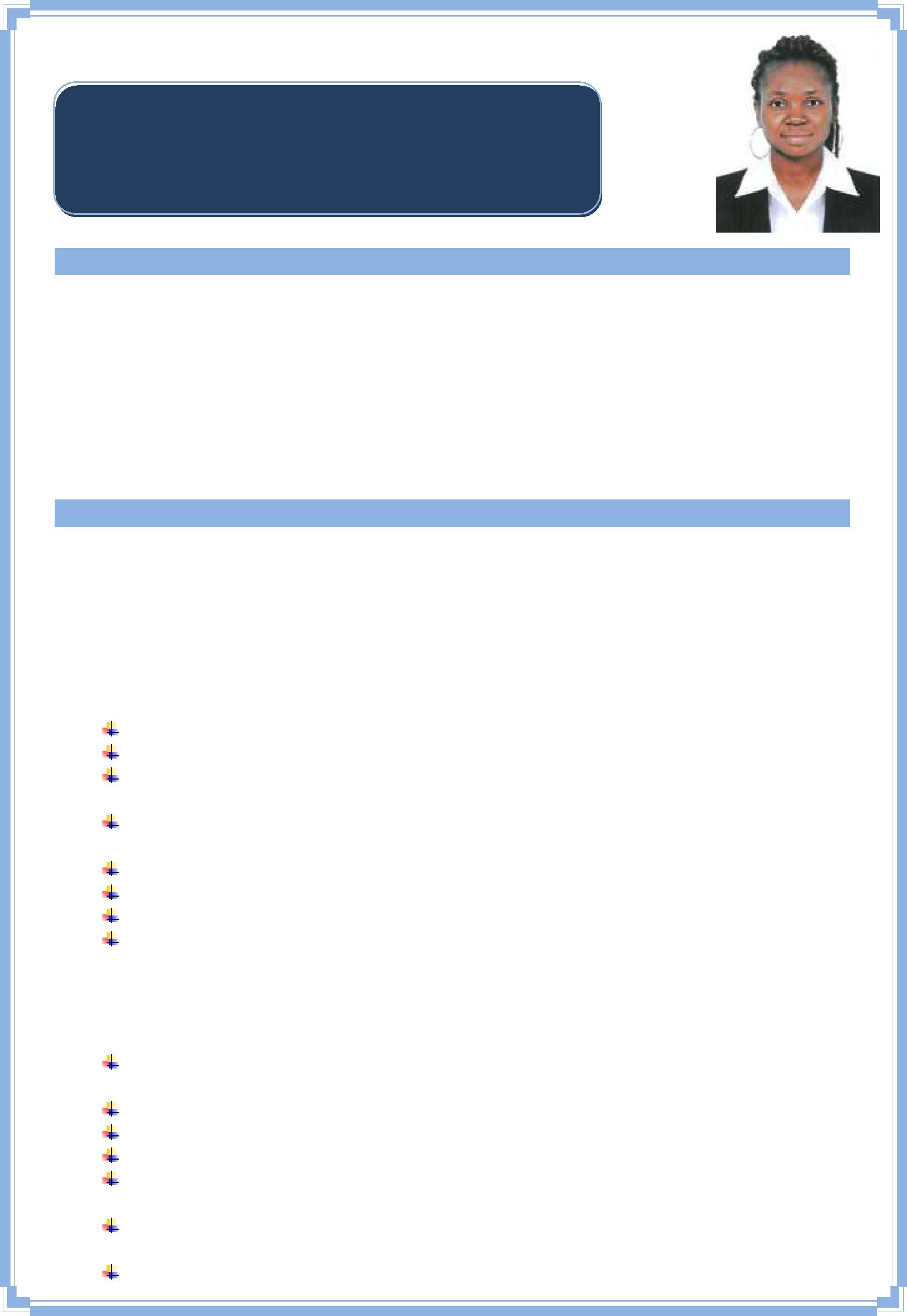 ELIZABETH EMAIL: Elizabeth-394924@2freemail.com POSITION APPLIED: WAITRESSPERSONAL PROFILECAREER OBJECTIVETo be an active staff of a hotel/organization where my gained experience can be fully utilized by maintaining thorough performance in all assigned areas with the core aim of providing superior customer service by maintaining outstanding standards.Greeting customers coming to the hotel in a pleasant manner. Responsible for receiving, greeting and seating of guests. Responsible for taking guest order for food and beverage and serving them.Stock service areas with supplies such as coffee, food, tableware, and linens.Rearranging of the guest table when required.Attentive to guest needs when ordered or required.Presenting the guest bill, when asked by the guest.Seeing off the guest and telling them to visit againLagos, Nigeria Position: Waitress Job Responsibilities:Jan 2013 - Aug 2015Greet and escort customers to their tables and Present menu and provide detailed information.Prepare tables by setting up linens, silverware and glasses Inform customers about the day’s specialsUp-sell additional products when appropriateTake accurate food and drinks orders, using a POS ordering software, order slips or by memorizationCheck customers’ IDs to ensure they meet minimum age requirements for consumption of alcoholic beveragesCommunicate order details to the Kitchen StaffServe food and drink orders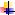 Check dishes and kitchenware for cleanliness and presentation and report any problemsArrange table settings and maintain a tidy dining area Deliver checks and collect bill paymentsCarry dirty plates, glasses and silverware to kitchen for cleaningEDUCATIONAL QUALIFICATIONB.Sc in AccountingNational DiplomaSKILLS AND STRENGTHSGood interpersonal and communication skillsConfident and self motivatedTeam player, Trustworthy and respectfulBe able to prioritize dutiesMaintain excellent time keeping and attendanceHonest, reliable, trustworthy and respectableAbility to work for long hours under pressureREFERENCE:Can be provide on requestDECLARATIONI declare that the information provided above is true and correct to the best of my knowledge.ELIZABETH PERSONAL PROFILEPERSONAL PROFILEDate of Birth:07 Oct 1989Civil Status:SingleGender:FemaleVisa Status:VisitNationality:NigerianLanguage:EnglishPROFESSIONAL EXPERIENCELagos, NigeriaOct 2015– July 2017Position: WaitressJob Responsibilities: